Promoted for and on behalf of Cycling Time Trials under their Rules and Regulations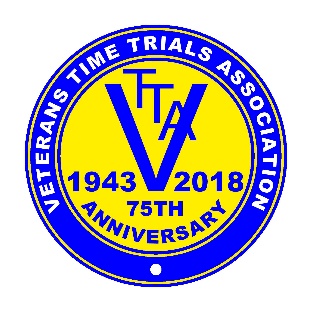 The Start Sheet for the East Anglian VTTA 25m TTSaturday 7thAugust 2021 - Starts at 14:01Course details F2A/25: START (GR389596) on St Neots Road west of Madingley RAB about 626yds west of RAB at a point 6yds west of ‘Comberton 2’ sign and 95yds west of road leading to Comberton. Proceed eastwards to Madingley RAB where take 1st exit onto A428 westbound, past Hardwick and Cambourne flyover junctions to: TURN (6.56m) at Caxton Gibbet RAB (junction with A1198). Retrace A428 eastbound and about 1 mile past Hardwick flyover bear left onto A1303 sliproad, signed Cambridge, follow over A428 to: TURN (12.86m) at Madingley RAB taking 4th exit to rejoin A428 and retrace westbound to: TURN (19.13m) at Caxton Gibbet RAB. Retrace A428 eastbound and again bear left onto A1303 sliproad, signed Cambridge, to: FINISH on sliproad 15yds past ‘Bend’ sign.Event HQ:Caldecote Village Hall–Furlong Way, Highfields Caldecote,Cambridge, CB23 7ZHOpen from 1pmHQ to start: 3.2 miles of flat road. From the HQ go left on Furlong Way to the T-junction with Highfields Road. Turn left and follow over mini RABs to large RAB where take the 3rd exit onto St Neots Road, past the BP garage. At the next RAB take the 3rd exit signed to Hardwick and the start is further along this road. Signs will mark the route.Finish to HQ: Continue to RAB where take 3rd exit, signed Comberton, Hardwick. Stay on this road past the start until it bears right to a RAB where take the first exit. Follow this road to the next RAB where 1st left then follow over mini RABs and turn right into Furlong Way. Signs will mark the route. At the HQ: The HQ is in a residential area so please be considerate of local residents. Due to Covid-19 restrictions the HQ will only be available for the WCs. Signing on/off will take place outside unless it is raining – please bring your own pen for signing. After you have signed on you will be given your number – please stay distanced. When signing out, return your number into the box provided so we can wash them later.Parking: No parking at the finish or close to the start. There is limited parking at the HQ and careful parking on the grass is okay. There is another small parking area just on past the HQ entrance. Please DO NOT park on the residential streets by the HQ – there is plenty of space to park along St Neots Road on the way towards the start but please don’t park in front of houses.Rear lights: A working rear light, flashing or constant, is compulsory and any rider without one will not be allowed to start. Cycling helmets: CTT and the event promoter strongly advise you wear a hard-shell helmet that meets internationally accepted safety standards. Helmets are compulsory for Juvenile and Junior riders. Warming up: No warming up along the course by competitors once the event has started. No U-turns on the road close to the start. Refreshments: Unfortunately, due to Covid-19 restrictions there will be only limited refreshments available. When you have signed-off, please leave the HQ area. Litter: Riders are reminded that dropping litter (such as gel wrappers) is a criminal offence and offenders will be liable to disciplinary action by the District Committee. Signing out: No sign, no time. Ride safe: The intention is to cross the finish line as quickly as possible and there’s no prize for crashing at the highest speed. Vehicles can stop on dual carriageways so stay alert.TandemsNOTES TO RIDERS – The following local regulations must be adhered to: - 1. No riding with your head down, any rider observed riding dangerously will be disqualified from the event and reported to the CTT District Committee for further disciplinary action. Have a fast, but safe ride. 2. NO 'U' TURNS are allowed within sight of either the start or finish area. Riders carrying out this dangerous manoeuvre are liable for disqualification from the event and further disciplinary action by the CTT District Committee. 3. Numbers will be situated in the HQ and riders must sign for them personally. 4. NO cars to stop or park at the start or finish areas, the finish is a clearway. 5. No warming-up by competitors is allowed along any part of the designated course, after the event has started. NOTE: NO Riders allowed in the start area more than 5 minutes before starting.6. ON FINISHING RIDERS MUST STAY TO THE LEFT HAND SIDE OF THE SLIP ROAD, ANY RIDER MOVING OVER TO THE RIGHT WILL BE DISQUALIFIED, THIS IS FOR YOUR OWN SAFETY 8. Please check notice board next to results board on returning number for Doping control. Timekeepers: Tim Groves and Becki Groves Event Secretary: Gary Boyd, 3 Blundell Close, Hackney, London, E8 2RS Mobile: 07792950305East Anglian VTTA awards Actual Fastest 1st Best on Standard 1st Lady on Standard Fastest age groups: 40-44, 45-49, 50-54, 55-59, 60-64, 65-69, 70-79, & 80+  Course RecordsSolo Male46:25
Ashley Cox
13-Sep-20 | Solo Female51:28
Hayley Simmonds
13-Sep-20 |  Solo Male (Junior)48:11
Thomas Day
13-Sep-20 |  Solo Female (Junior)55:27
Eva Callinan
24-Apr-21 |  Tandem49:49
Glenn Taylor, Neil Dowie
15-May-21 |    214:02JoanneYorkMaldonChristopherYorkMaldon   414:04RachelElliottNewbury RCIanGreenstreetAerocoach